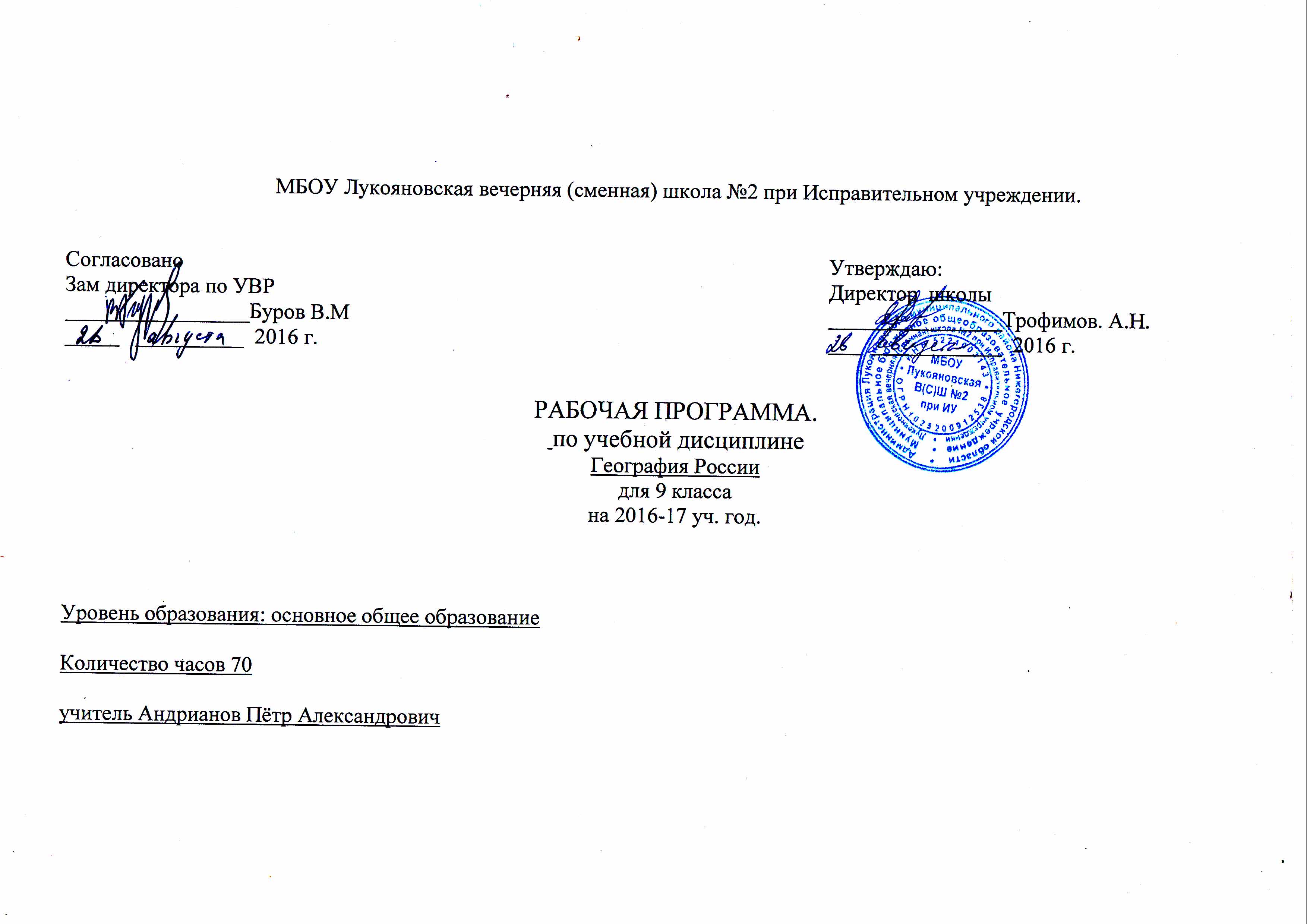 Пояснительная записка Программа разработана на основе   А.И. Алексеев, Е.К.Липкина, В.В.Николина.  Программы  общеобразовательных учреждений; География. 6-9 классы  - М., «Просвещение», 2014 г.Программа по курсу «География» для 9 класса составлена в соответствии с обязательным минимумом содержания государственного образовательного стандарта общего, основного общего и среднего (полного) общего образования по географии, утверждена приказом Министерства образования РФ.Исходными документами для составления рабочей программы являлись: - Федеральный компонент государственного стандарта общего образования, утверждённый приказом Минобразования РФ № 1089 от 09.03.2106; - Федеральный базисный учебный план для среднего (полного) общего образования, утверждённый приказом Минобразования РФ №1312 от 05.03.2016; - Федеральный перечень учебников, рекомендованных (допущенных) Министерством образования к использованию в образовательном процессе в образовательных учреждениях, реализующих образовательные программы общего образования на 2016/2017учебный год, утверждённым Приказом МО РФ №2885 от 27.12.2015г.; Статус документа Рабочая программа конкретизирует содержание предметных тем образовательного стандарта, дает распределение учебных часов по разделам курса и последовательность изучения тем и разделов учебного предмета с учетом межпредметных и внутрипредметных связей, логики учебного процесса, возрастных особенностей и психологии  учащихся при исправительном учреждении.Структура документа Рабочая программа включает 5 разделов: 1. Пояснительная записка. 2. Содержание тем учебного курса. 3. Учебно-тематический план. 4. Требования к уровню подготовки учащихся, обучающихся по данной программе. 5. Перечень учебно-методического обеспечения. Общая характеристика учебного предмета Содержание основного общего образования по географии в 9 классе представляет собой единый интегрированный курс, обеспечивающий формирование целостной географической картины своей страны и отдельных её регионов, а также своей малой родины (области), географической культуры, опыта самостоятельной деятельности и личной ответственностиактивности, инициативности. Помимо знаний, важными содержательными компонентами курса являются: социальные навыки, умения, совокупность моральных норм и гуманистических ценностей. Не менее важным элементом содержания учебного предмета географии является решение познавательных и практических задач, отражающих типичные социальные ситуации; учебную коммуникацию, опыт проектной деятельности в учебном процессе и социальной практике. Реализуются межпредметные связи с курсом истории и другими учебными дисциплинами. Исходя из концептуальных подходов к современному обществоведческому образованию и особенностей учащихся нашей школы, курс призван решить следующие задачи: - освоение системы географических знаний: о целостном, многообразном и динамично изменяющемся мире, взаимосвязи природы, населения и хозяйства России, географических аспектах глобальных проблем человечества и путях их решения; методах изучения географического пространства, разнообразии его объектов и процессов; -овладение умениями: осуществлять региональный и локальный подходы для описания и анализа природных, социально-экономических и геоэкологических процессов и явлений; - развитие: познавательных интересов, интеллектуальных и творческих способностей посредством ознакомления с важнейшими географическими особенностями и проблемами России, её регионов; - воспитание патриотизма, толерантности, уважения к другим народам и культурам; бережного отношения к окружающей среде; -использование в практической деятельности и повседневной жизни разнообразных географических методов, знаний и умений, а также географической информации. При реализации программы используются элементы технологий: - личностно-ориентированного обучения, направленного на перевод обучения на субъективную основу с установкой на саморазвитие личности; - развивающего обучения, в основе которого лежит способ обучения, направленный на включение внутренних механизмов личностного развития школьников; - объяснительно-иллюстративного обучения, суть которого в информировании, просвещении учащихся и организации их репродуктивной деятельности с целью выработки как обще учебных, так и специальных (предметных) знаний. - формирования учебной деятельности, которая направлена на приобретение знаний с помощью решения учебных задач. В начале урока классу предлагаются учебные задачи, которые решаются по ходу урока, в конце урока, согласно этим задачам, проводится диагностирующая проверка результатов усвоения с помощью тестов. Также при реализации программы использовали и традиционные технологии, такие как технология формирования приёмов учебной работы, изложенная в виде правил, алгоритмов, образцов, планов описаний и характеристики объектов. При реализации программы используются практически все методы организации учебно-познавательной деятельности, классифицирующиеся по характеру познавательной деятельности школьников (объяснительно-иллюстративный, репродуктивный, метод проблемного изложения, частично-поисковый);по источникам знаний (словесные, наглядные, практические); по логике раскрытия учебного материала (индуктивные и дедуктивные) и по степени самостоятельности учащихся; обобщающая беседа по пройденному материалу, практические работы, тестирование, фронтальный опрос, индивидуальная работа (карточки, устный опрос), дискуссии. Формы работы с учащимися: комбинированный урок, урок – беседа, урок – путешествие, урок – практикум, урок –презентация, обобщающий урок и др.В процессе реализации программы формируются также ключевые компетенции: • Ценностно-смысловые компетенции - компетенции в сфере мировоззрения, связанные с ценностными ориентирами учащихся, их способностью видеть и понимать окружающий мир, ориентироваться в нем, осознавать свою роль и предназначение, уметь выбирать целевые и смысловые установки для своих действий и поступков, принимать решения. Данные компетенции обеспечивают механизм самоопределения ученика в ситуациях учебной и иной деятельности. От них зависит индивидуальная образовательная траектория ученика и программа его жизнедеятельности в целом. • Общекультурные компетенции - круг вопросов, по отношению к которым ученик должен быть хорошо осведомлен, обладать познаниями и опытом деятельности. Это особенности национальной и общечеловеческой культуры, духовно-нравственные основы жизни человека и человечества, отдельных народов, культурологические основы семейных, социальных, общественных явлений и традиций, роль науки и религии в жизни человека, их влияние на мир, компетенции в бытовой и культурно-досуговой сфере, например, владение эффективными способами организации свободного времени. Сюда же относится опыт освоения учеником научной картины мира, расширяющейся до культурологического и всечеловеческого понимания мира. • Учебно-познавательные компетенции. Это совокупность компетенций ученика в сфере самостоятельной познавательной деятельности, включающей элементы логической, методологической, обще учебной деятельности, соотнесенной с реальными познаваемыми объектами. Сюда входят знания и умения организации целеполагания, планирования, анализа, рефлексии, самооценки учебно-познавательной деятельности. В рамках данных компетенций определяются требования соответствующей функциональной грамотности: умение отличать факты от домыслов.владение измерительными навыками, использование вероятностных, статистических и иных методов познания. • Информационные компетенции. При помощи реальных объектов (телевизор, компьютер). Информационных технологий (аудио и видеозапись, СМИ), формируются умения самостоятельно искать, анализировать и отбирать необходимую информацию, организовывать, преобразовывать, сохранять и передавать ее. Данные компетенции обеспечивают навыки деятельности  по отношению к информации, содержащейся в учебных предметах и образовательных областях, а также в окружающем мире. • Компетенции личностного самосовершенствования направлены на освоение способов физического, духовного и интеллектуального саморазвития, эмоциональной саморегуляции и самоподдержки. Реальным объектом в сфере данных компетенций выступает сам учащийся. Он овладевает способами деятельности в собственных интересах и возможностях,  развитии необходимых современному человеку личностных качеств, формировании психологической грамотности, культуры мышления и поведения. К данным компетенциям относятся правила личной гигиены, забота о собственном здоровье, внутренняя экологическая культура. Сюда же входит комплекс качеств, связанных с основами безопасной жизнедеятельности . Механизмы формирования ключевых компетенций обучающихся - умение извлекать учебную информацию на основе сопоставительного анализа рисунка, географических карт, схем, умение работать с географическими справочниками и словарями в поиске необходимых знаний; - сравнение, сопоставление, классификация объектов по одному или нескольким предложенным основаниям; творческое решение учебных и практических задач, комбинирование известных алгоритмов деятельности в ситуациях, не предполагающих стандартов применение одного из них; - владение монологической и диалоговой речью, умение вступать в речевое общение, участвовать в диалоге; способность передавать содержание прослушанного текста в сжатом и ли развернутом виде в соответствии с целью учебного задания; - владение умениями совместной деятельности,  владения навыками контроля и оценки своей деятельности Формы текущего и итогового контроля Для текущего и итогового контроля используются такие формы, как самоконтроль. Контроль учителя. Тестирование, самостоятельные, контрольные, зачеты.Требования к обязательному уровню подготовки учащихся анализировать и обобщать факты, формулировать выводы пересказывать содержание текста учебника, давать оценку высказывать своё мнение, аргументировать, обобщать и делать выводы правильно объяснять и применять географические термины давать устный отзыв на ответы учащихся Используемый учебник: 1.География.Россия. 9 класс: учебник для общеобразовательных учреждений/ под редакцией А.И. Алексеева. - М.: Просвещение,2011 год. Серия «Полярная звезда».Основное содержание тем учебного курса (70 часов) Тема 1. Регионы России (11 ч) Районирование России. Великие равнины России- Восточно-Европейская и Западно-Сибирская. Горный каркас России -Урал и горы Южной Сибири. Мерзлотная Россия – Восточная и Северо – Восточная Сибирь. Экзотика России – Северный Кавказ и Дальний Восток. Экологическая ситуация в России. Требования к уровню подготовки: уметь работать со справочным аппаратом книги и атласом; раскрывать на примерах основные понятия темы; высказывать свое мнение, отстаивать его. Перечень контрольных мероприятий.Схемы, вопросы. Задания с кратким ответом. Работа с иллюстрациями. Развернутые ответы. Тесты. Зачеты .Оформление контурных карт. Тема 2. Европейская Россия (35 ч) Центральная Россия. Пространства Центральной России. Освоение территории Центральной России и население. Центральный район. Волго – Вятский район. Центрально – Чернозёмный район. Москва и Подмосковье. Пространство Северо – Запада. Северо – Запад: «окно в Европу». Хозяйство Северо – Запада. Санкт – Петербург – вторая столица России.Пространство Европейского Севера. Освоение территории и население Европейского Севера. Хозяйство и проблемы. Пространство Северного Кавказа. Освоение территории и население. Хозяйство и проблемы Северного Кавказа. Поволжье. Освоение территории и население Поволжья. Хозяйство и проблемы. Урал. Освоение территории и хозяйство Урала. Урал: население и города. Требования к уровню подготовки: уметь работать со справочным аппаратом книги; раскрывать на примерах основные понятия темы; высказывать свое мнение, отстаивать его. Перечень контрольных мероприятий Схемы, вопросы. Задания с кратким ответом. Работа с иллюстрациями. Развернутые ответы. Тесты. Зачеты Тема 3. Азиатская Россия.(12 часов) Пространство Сибири. Освоение территории и население. Хозяйство Сибири. Западная Сибирь. Восточная Сибирь. Пространство Дальнего Востока. Освоение территории и население. Хозяйство Дальнего Востока. Требования к уровню подготовки: уметь работать со справочным аппаратом книги; раскрывать на примерах основные понятия темы; высказывать свое мнение, отстаивать его. Перечень контрольных мероприятий Схемы, вопросы. Задания с кратким ответом. Работа с иллюстрациями. Развернутые ответы. Тесты. Зачеты. Контрольная работа. Тема 3. Заключение (2 часа) Соседи России. Сфера влияния России. Требования к уровню подготовки: уметь работать со справочным аппаратом книги; раскрывать на примерах основные понятия темы; высказывать свое мнение, отстаивать его.Перечень контрольных мероприятий Схемы, вопросы. Задания с кратким ответом. Работа с иллюстрациями. Развернутые ответы. Тесты. Зачеты. Практические работы.Тема 4. Нижегородская область. (8 часов).Особенности географического положения. Природные условия и ресурсы. Промышленность и с/х. Проблемы области.Требования к уровню подготовки: уметь работать со справочным аппаратом книги; раскрывать на примерах основные понятия темы; высказывать свое мнение, отстаивать его. Обобщающий урок – 2ЧАСАКАЛЕНДАРНО-ТЕМАТИЧЕСКОЕ ПЛАНИРОВАНИЕПо курсу «География. Россия» 9 классКоличество чесов: -70 (2 часа в неделю)ТРЕБОВАНИЯ К УРОВНЮ ПОДГОТОВКИ ВЫПУСКНИКОВ В результате изучения географии на базовом уровне учащийся должен знать/понимать 1. Основные географические понятия и термины; традиционные и новые методы географических исследований; 2. Особенности размещения основных видов природных ресурсов, их главные местонахождения и территориальные сочетания; численность и динамику населения России, этногеографическую специфику; различия в уровне и качестве жизни населения, основные направления миграций; проблемы современной урбанизации; 3. Географические аспекты отраслевой и территориальной структуры хозяйства, размещения его основных отраслей; географическую специфику отдельных регионов, их различия по уровню социально-экономического развития, специализации в системе географического разделения труда; географические аспекты глобальных проблем человечества; 4. Особенности современного геополитического и геоэкономического положения России, ее роль в международном географическом разделении труда; уметь 1. Определять и сравнивать по разным источникам информации географические тенденции развития природных, социально-экономических и геоэкологических объектов, процессов и явлений; 2. Оценивать и объяснять ресурсообеспеченность отдельных территорий, их демографическую ситуацию, уровни урбанизации и территориальной концентрации населения и производства, степень природных, антропогенных и техногенных изменений отдельных территорий; 3. Применять разнообразные источники географической информации для проведения наблюдений за природными, социально-экономическими и геоэкологическими объектами, процессами и явлениями, их изменениями под влиянием разнообразных факторов; 4. Составлять комплексную географическую характеристику регионов России; таблицы, картосхемы, диаграммы, простейшие карты, модели, отражающие географические закономерности различных явлений и процессов, их территориальные взаимодействия; 5. Сопоставлять географические карты различной тематики; Использовать приобретенные знания и умения в практической деятельности и повседневной жизни для: 1. Выявления и объяснения географических аспектов различных текущих событий и ситуаций; 2. Нахождения и применения географической информации, включая карты, статистические материалы, геоинформационные системы и ресурсы Интернета; правильной оценки важнейших социально-экономических событий международной жизни, геополитической и геоэкономической ситуации в России. 3. Понимания географической специфики крупных регионов, стремительного развития туризма и отдыха, деловых и образовательных программ, различных видов человеческого общения. Учебно-методический комплекс. География. Россия. 9 класс: учебник для общеобразовательных учреждений/ под редакцией А.И. Алексеева. - М.: Просвещение,2011 год. Серия «Полярная звезда».Баранов В.В. Готовимся к ОГЭ по географии:  М.-Интеллект-Центр 2015Абрамцева Э.М. ОГЭ. География. Типовые экзаменационные варианты.-М «Национальное образование».Атлас по географии для 9 класса. Издательство «Картография».Объем учебного времени (федеральный компонент)Предмет9 класс70 часовГеография России.№ п/пТема урокаДата ФактТип К/р, п/рДомашнее заданиеТЕМА 1 Регионы России   11  1/1Учимся с «Полярной звездой»(1)2.09Вводная лекцияУстный опрос№12/2Районирование России8.09КомбинирУстный опрос№2,з-1-3 с.4;15 3/3Учимся с «Полярной звездой»(2)9.09КомбинированныйУстный опрос№3;с.15 учебник4/1Великие равнины России15.09КомбинированныйУстный опрос№4:в1,3и 5/1Горный каркас России16.09КомбинированныйСамостоятельная работа№5; с.27 уч.;7,8 с.5:27 с.11 тр.6/1Мерзлотная Россия Восточная и Северо-Восточная Сибирь22.09КомбинированныйУстный опрос№6:з4-7 с33 уч.:9-10 с.6 тр.7/1Северный Кавказ и Дальний Восток23.09КомбинированныйСамостоятельная работа№7:11 с.6:12 и 8/1Экологическая ситуация в России29.09КомбинированныйПр. Оценка экологической ситуации в различных регионах России №8; 4 с.7 тр.9/1Экологическая безопасность России30.09КомбинированныйРабота по карточкам№9; 32 с.11 тр.10/1Учимся с «Полярной звездой»(3)6.10практикумСамостоятельная работа11Повторительно-обобщающий урок7.10практикумТестированиеЕвропейская РоссияТема 1 Центральная Россия912/1Пространство Центральной России13.10Лекция№11; в и з 13/2Центральная Россия: освоение территории и население14.10КомбинированныйТестирование№12;3 и 4 с.12; 14/3Центральный район20.10КомбинированныйТестирование№13; 13 с.15;19 с.16-17;15/4Волго-Вятский район21.10Урок-презентацияТестирование№14; 7с.13; 12 с.14-15 тр.16/5Центрально-Черноземный район27.10КомбинированныйПр.- Создание образа территории на основе текста и карт учебника№15; з1-5 с.71 17/6Гип: Учимся с «Полярной звездой»428.10практикумСамостоятельная работа№16; 18/7Москва и Подмосковье10.11КомбинированныйУстный опрос№17; 1-4, 7 с.78 уч.19/8Гип: Учимся с «Полярной звездой»511.11КомбинирУстный опрос№1820Повторительно - обобщающий урок17.11ТестированиеТестированиеТема2Северо-Запад621/1Пространство Северо-запада18.11ЛекцияТестирование№19; 1с.18; 22/2Северо-запад: «окно в Европу»24.11ЛекцияТестирование№20; 4 с.19;23/3Северо-запад: хозяйство25.11КомбинированныйУстный опрос№21;24/4С.Петербург- вторая столица России1.12КомбинированныйУстный опрос№22; пояснение д/з25/5Учимся с «Полярной звездой» 62.12практикумСамостоятельная работа№2326Повторительно-обобщающий урок8.12ТестТестированиеТема 3Европейский Север427/1Пространство Европейского Севера9.12Изучение нового материалаПр. Оценка природно-ресурсного потенциала№24; 1и2 с.26; 28/2Европейский Север: освоение территории и население15.12КомбинированныйУстный опрос№25; 2,5,7 с. 111 уч.29/3Европейский Север: хозяйство и проблемы16.12КомбинированныйУстный опрос№26; 8 с.28; 9 30/4Учимся с «Полярной звездой» 722.12КомбинированныйСамостоятельная работа№27Тема 4Северный Кавказ631/1Пространство Северного Кавказа23.12КомбинированныйПр. Оценка природных условий и ресурсов Северного Кавказа№28; 2,4,7 с. 122 учебник32/2Северный Кавказ: освоение территории и население29.12КомбинированныйУстный опрос№29; 33/3Северный Кавказ: хозяйство и проблемы30.12Комбинированныйработа по карточкам№30; 34/4Учимся с «Полярной звездой» 812.01практикумСамостоятельная работа№3135/5Презентация проекта13.01консультацияСамостоятельная работа36Повторительно - обобщающий урок19.01ТестТестированиеТема5Поволжье437/1Пространство Поволжья20.01Изучение нового материалаТестирование№32; 1, 3-6 с.133 уч.38/2Поволжье: освоение территории и население26.01Изучение нового материалаСамостоятельная работа№33; 39/3Поволжье: хозяйство и проблемы27.01КомбинированныйСамостоятельная работа№34;1-3,6,7 с. 143 уч.,10 с. 41 тр.40/4Учимся с «Полярной звездой» 92.02практикумСамостоятельная работа№35Тема 6Урал641/1Пространство Урала3.02Изучение нового материалаПр. Оценка ресурсов региона№36; 1-3 с.45; 14 с.48; 16 42/2Урал: освоение территории и хозяйство9.02Изучение нового материалаУстный опрос№37; 6 с. 155 уч.; 7 с.46;22 и 23 с.51 тр.43/3Урал: население и города10.02Урок-видео экскурсияУстный опрос№38; 9 10 с.47; 18 с. 50; 24-27 с.51 тр.44/4Учимся с «Полярной звездой» 1016.02практикумСамостоятельная работа№39 эссе «Будущее Урала»45Повторительно - обобщающий урок17.02ТестТест46К\Р Европейская Россия24.02ТестТестАзиатская РоссияСамостоятельная работаТема 7Сибирь747\1Пространство Сибири2.03Изучение нового материалаПр.Сравнение природных условий и ресурсов Западной и Восточной Сибири №40;2-7 с.168 уч.48/2Сибирь: освоение территории и население3.03Изучение нового материалаСамостоятельная работа№41; 1,2,4,6 и з 3 с.172 уч.49/3Сибирь: хозяйство9.03Самостоятельная работа№42; 50/4Западная Сибирь10.03КомбинированныйУстный опрос№ 43; 1и2 с.57:!15-20 с51/5Восточная Сибирь16.03КомбинированныйПр. Создание (описание) образа Восточной Сибири№44; 3 с.59; 4 52/653/7Учимся с «Полярной звездой» 11-17.0323.03практикумСамостоятельная работа№45; эссе «Что мне дала работа над проектом?»Тема 8Дальний Восток554/1Пространство Дальнего Востока24.03Пр. оценка ГП и его влияния на хозяйство№46; 3 с 65-66; 12 с.69 тр.55/2 56/3Дальний Восток; освоение территории и население6.04КомбинированныйСамостоятельная работа№47; 4с.66№48; 57/4Дальний Восток; хозяйство7.04КомбинированныйСамостоятельная работа№49; 9 с.67; 20-22 с.70 тр.58/5Учимся с «Полярной звездой» 1213.04практикумСамостоятельная работа№50Россия в мире259/1Соседи Росси. Сфера влияния России14.04Урок с опорой на видеоматериалыУстный опрос№51-5260/2Обобщающий урок по т. «Азиатская Россия»20.04ТестУстный опросТема 10Нижегородская область861/1Особенности географического положения: ЭГП, ФГП. Исторические предпосылки развития области21.04Изучение нового материалаУстный опрос62/2Природные условия и ресурсы27.04КомбинированныйУстный опрос63/3Машиностроение28.04КомбинированныйРабота по карточкам64/4ТЭК. Металлургия4.05КомбинированныйРабота по карточкам65/5Химическая промышленность . Строительный и лесной комплекс.5.05КомбинированныйРабота по карточкам66/6 Комплекс конструкционных материалов11.05КомбинированныйУстный опрос67/7Транспортный комплекс12.05КомбинированныйТестирование68/8Внутриобластные различия18.05Урок-презентацияТестирование69-70/1Обобщающий урок-19.05-25.05ТестТестирование